Málaga, a 18  de mayo de 2016Al Excelentísimo Alcalde de Alora:	El objeto de esta carta es comunicar a su Ayuntamiento que La Fundación Marcelino Champagnat en colaboración con La Diputación de Málaga y  La Caixa han puesto en marcha a través de La Noria el proyecto de Innovación social The Traveling: el arte viajero. Jóvenes mediadores en artes gráficas y serigrafía aplicada.Se trata de un proyecto que se ha diseñado para generar  un impacto directo y amplio en la Provincia de  Málaga. De los municipios que se presenten, se seleccionará a 20 jóvenes en desempleo para que se formen en artes gráficas y serigrafía aplicada en un curso intensivo estimado en 80 horas y que será realizado en julio de 2016 entre las instalaciones que tiene La Noria  y La Escuela de Segunda Oportunidad Suman2+ en Málaga.The traveling ha sido concebido como una cadena de favores en el que la formación se entiende como un viaje de ida y vuelta, a partir del cual los jóvenes tendrán la oportunidad de aprender y tomar ideas renovadas fuera de su ámbito de origen para regresar como agentes activos con herramientas que accionen sus comunidades a través del arte y de la cultura.Para hacer posible este proyecto necesitamos de vuestra colaboración y ayuda en las diferentes fases del mismo. Agradeceremos vuestra difusión entre vuestros y vuestras jóvenes, ya que tenéis las mejores herramientas para encontrar a los y las mejores candidatas  que sepan aprovechar esta nueva oportunidad. Junto con esta carta de presentación, os adjuntamos una hoja informativa y la hoja de inscripción con la documentación que deben aportar. Por otro lado, nos gustaría contar con vuestra ayuda para que los y las jóvenes seleccionadas de vuestros municipios puedan dar sus respectivos talleres de artes gráficas y serigrafía aplicada en las mejores instalaciones de vuestras localidades. Asimismo, para reforzar y ampliar el impacto social en dichos lugares, se van a celebrar 3 jornadas de arte y género en 3 de los municipios participantes en el proyecto, por lo que os animamos a participar de las mismas.Os agradecemos de antemano vuestra predisposición a formar parte de este ilusionante proyecto de innovación social que busca dar respuesta a una parte de  los y las jóvenes desempleadas de la Provincia de Málaga. Un cordial saludo,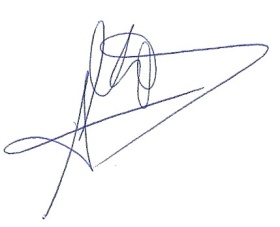 Alejandro Matías Cabreras.Director de La Escuela de Segunda Oportunidad Suman2+